Risk assessment for venous thromboembolism (VTE)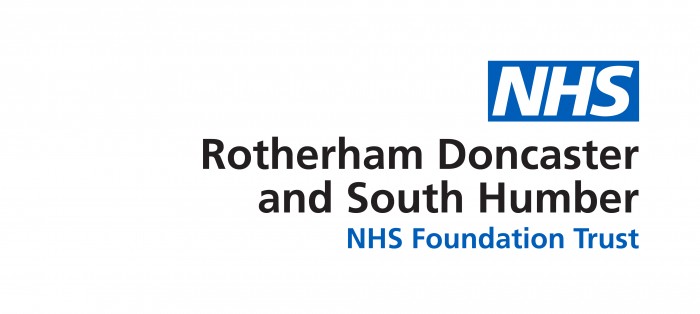 Risk Assessment for Venous thromboembolism (VTE) – Nursing ResponsibilityAFFIX LABEL HERE IF AVAILABLENHS No: ………………………………………………………District No: ……………………………………………………Surname: ……………………………………………………..Forename(s): ………………………………………………… Address: ………………………………………………………………………………………………………………………….DoB: …………………………………………………………..Mobility – all patients (tick one box)TickTickTickMobility – all patients (tick one box)Patient expected to have on-going reduced mobility relative to normal statePatient expected to have on-going reduced mobility relative to normal statePatient expected to have on-going reduced mobility relative to normal statePatient NOT expected to have significantly reduced mobility relative to normal stateAssess for thrombosis and bleeding risk belowAssess for thrombosis and bleeding risk belowAssess for thrombosis and bleeding risk belowAssess for thrombosis and bleeding risk belowAssess for thrombosis and bleeding risk belowAssess for thrombosis and bleeding risk belowRisk assessment now completeThrombosis riskThrombosis riskThrombosis riskThrombosis riskThrombosis riskThrombosis riskThrombosis riskThrombosis riskPatient relatedPatient relatedPatient relatedTickTickAdmission relatedAdmission relatedTickActive cancer or cancer treatmentActive cancer or cancer treatmentActive cancer or cancer treatmentSignificantly reduced mobility for 3 days or moreSignificantly reduced mobility for 3 days or moreAge > 60Age > 60Age > 60Surgery with significant reduction in mobilitySurgery with significant reduction in mobilityDehydrationDehydrationDehydrationHip or Knee replacementHip or Knee replacementKnown thrombophilia’s Known thrombophilia’s Known thrombophilia’s Hip FractureHip FractureObesity (BMI > 30kg/m2Obesity (BMI > 30kg/m2Obesity (BMI > 30kg/m2Total anaesthetic + surgical time >90 minutesTotal anaesthetic + surgical time >90 minutesOne or more significant medical comorbidities (eg heart disease; metabolic, endocrine or respiratory pathologies: acute infectious diseases: inflammatory conditions, injecting drug use)One or more significant medical comorbidities (eg heart disease; metabolic, endocrine or respiratory pathologies: acute infectious diseases: inflammatory conditions, injecting drug use)One or more significant medical comorbidities (eg heart disease; metabolic, endocrine or respiratory pathologies: acute infectious diseases: inflammatory conditions, injecting drug use)Surgery involving pelvis, lower limb with a total anaesthetic + surgical time >60 minute Surgery involving pelvis, lower limb with a total anaesthetic + surgical time >60 minute Personal history or first-degree relative with a history of VTEPersonal history or first-degree relative with a history of VTEPersonal history or first-degree relative with a history of VTEAcute surgical admission with inflammatory or intra-abdominal conditionAcute surgical admission with inflammatory or intra-abdominal conditionUse of hormone replacement therapyUse of hormone replacement therapyUse of hormone replacement therapyUse of oestrogen- containing contraceptive therapyUse of oestrogen- containing contraceptive therapyUse of oestrogen- containing contraceptive therapyVaricose veins with phlebitisVaricose veins with phlebitisVaricose veins with phlebitisPregnancy or < 6 weeks post-partum (see NICE guidance for specific risk factors)Pregnancy or < 6 weeks post-partum (see NICE guidance for specific risk factors)Pregnancy or < 6 weeks post-partum (see NICE guidance for specific risk factors)Critical Care admissionCritical Care admissionBleeding riskBleeding riskBleeding riskBleeding riskBleeding riskBleeding riskBleeding riskBleeding riskPatient relatedPatient relatedPatient relatedTickAdmission relatedAdmission relatedAdmission relatedTickActive bleedingActive bleedingActive bleedingOther procedure with high bleeding riskOther procedure with high bleeding riskOther procedure with high bleeding riskAcquired bleeding disorders (such as acute liver failure)Acquired bleeding disorders (such as acute liver failure)Acquired bleeding disorders (such as acute liver failure)Neurosurgery, spinal surgery or eye surgeryNeurosurgery, spinal surgery or eye surgeryNeurosurgery, spinal surgery or eye surgeryConcurrent use of anticoagulants known to increase the risk of bleeding (such as warfarin with INR > 2)Concurrent use of anticoagulants known to increase the risk of bleeding (such as warfarin with INR > 2)Concurrent use of anticoagulants known to increase the risk of bleeding (such as warfarin with INR > 2)Lumbar puncture/epidural/spinal anaesthesia expected within 12 hoursLumbar puncture/epidural/spinal anaesthesia expected within 12 hoursLumbar puncture/epidural/spinal anaesthesia expected within 12 hoursThrombocytopenia (platelets < 75 x 109/l)Thrombocytopenia (platelets < 75 x 109/l)Thrombocytopenia (platelets < 75 x 109/l)Lumbar puncture/epidural/spinal anaesthesia within the previous 4 hoursLumbar puncture/epidural/spinal anaesthesia within the previous 4 hoursLumbar puncture/epidural/spinal anaesthesia within the previous 4 hoursUncontrolled systolic hypertension (230/120 mmHg or higher)Uncontrolled systolic hypertension (230/120 mmHg or higher)Uncontrolled systolic hypertension (230/120 mmHg or higher)Untreated inherited bleeding disorders (such as haemophilia and von Willebrand’s diseaseUntreated inherited bleeding disorders (such as haemophilia and von Willebrand’s diseaseUntreated inherited bleeding disorders (such as haemophilia and von Willebrand’s diseaseSignature: ………………………………..	Print Name: …………………..	Designation: …………………………Date: …………………………                Time: …………………………Signature: ………………………………..	Print Name: …………………..	Designation: …………………………Date: …………………………                Time: …………………………Signature: ………………………………..	Print Name: …………………..	Designation: …………………………Date: …………………………                Time: …………………………Signature: ………………………………..	Print Name: …………………..	Designation: …………………………Date: …………………………                Time: …………………………Signature: ………………………………..	Print Name: …………………..	Designation: …………………………Date: …………………………                Time: …………………………Signature: ………………………………..	Print Name: …………………..	Designation: …………………………Date: …………………………                Time: …………………………Signature: ………………………………..	Print Name: …………………..	Designation: …………………………Date: …………………………                Time: …………………………Signature: ………………………………..	Print Name: …………………..	Designation: …………………………Date: …………………………                Time: …………………………Clinical Decision – Medical/Nursing Staff ResponsibilityClinical Decision – Medical/Nursing Staff ResponsibilityClinical Decision – Medical/Nursing Staff ResponsibilityClinical Decision – Medical/Nursing Staff ResponsibilityClinical Decision – Medical/Nursing Staff ResponsibilityClinical Decision – Medical/Nursing Staff ResponsibilityClinical Decision – Medical/Nursing Staff ResponsibilityClinical Decision – Medical/Nursing Staff ResponsibilityTickTickLow risk, no thromboprophylaxis requiredLow risk, no thromboprophylaxis requiredLow risk, no thromboprophylaxis requiredHigh risk, thromboprophylaxis indicatedHigh risk, thromboprophylaxis indicatedHigh risk, thromboprophylaxis indicatedThromboprophylaxis contraindicatedThromboprophylaxis contraindicatedThromboprophylaxis contraindicatedVTE patient information leaflet givenVTE patient information leaflet givenVTE patient information leaflet givenSignature: ………………………………..	Print Name: ………………………………	Designation: ………………………..Date: ………………………..                  Time: …………………………Signature: ………………………………..	Print Name: ………………………………	Designation: ………………………..Date: ………………………..                  Time: …………………………Signature: ………………………………..	Print Name: ………………………………	Designation: ………………………..Date: ………………………..                  Time: …………………………Signature: ………………………………..	Print Name: ………………………………	Designation: ………………………..Date: ………………………..                  Time: …………………………Signature: ………………………………..	Print Name: ………………………………	Designation: ………………………..Date: ………………………..                  Time: …………………………Signature: ………………………………..	Print Name: ………………………………	Designation: ………………………..Date: ………………………..                  Time: …………………………Signature: ………………………………..	Print Name: ………………………………	Designation: ………………………..Date: ………………………..                  Time: …………………………Signature: ………………………………..	Print Name: ………………………………	Designation: ………………………..Date: ………………………..                  Time: …………………………